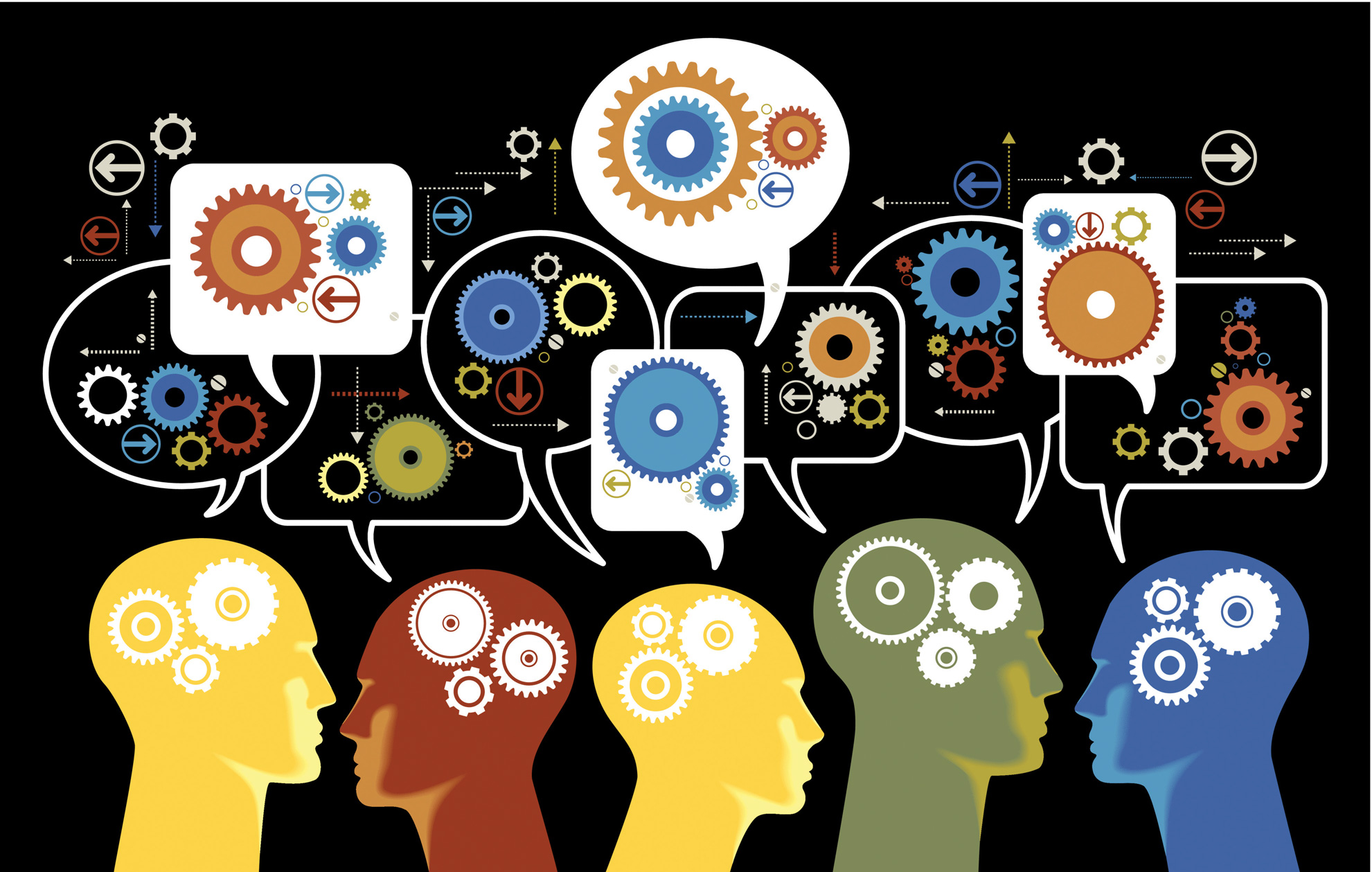 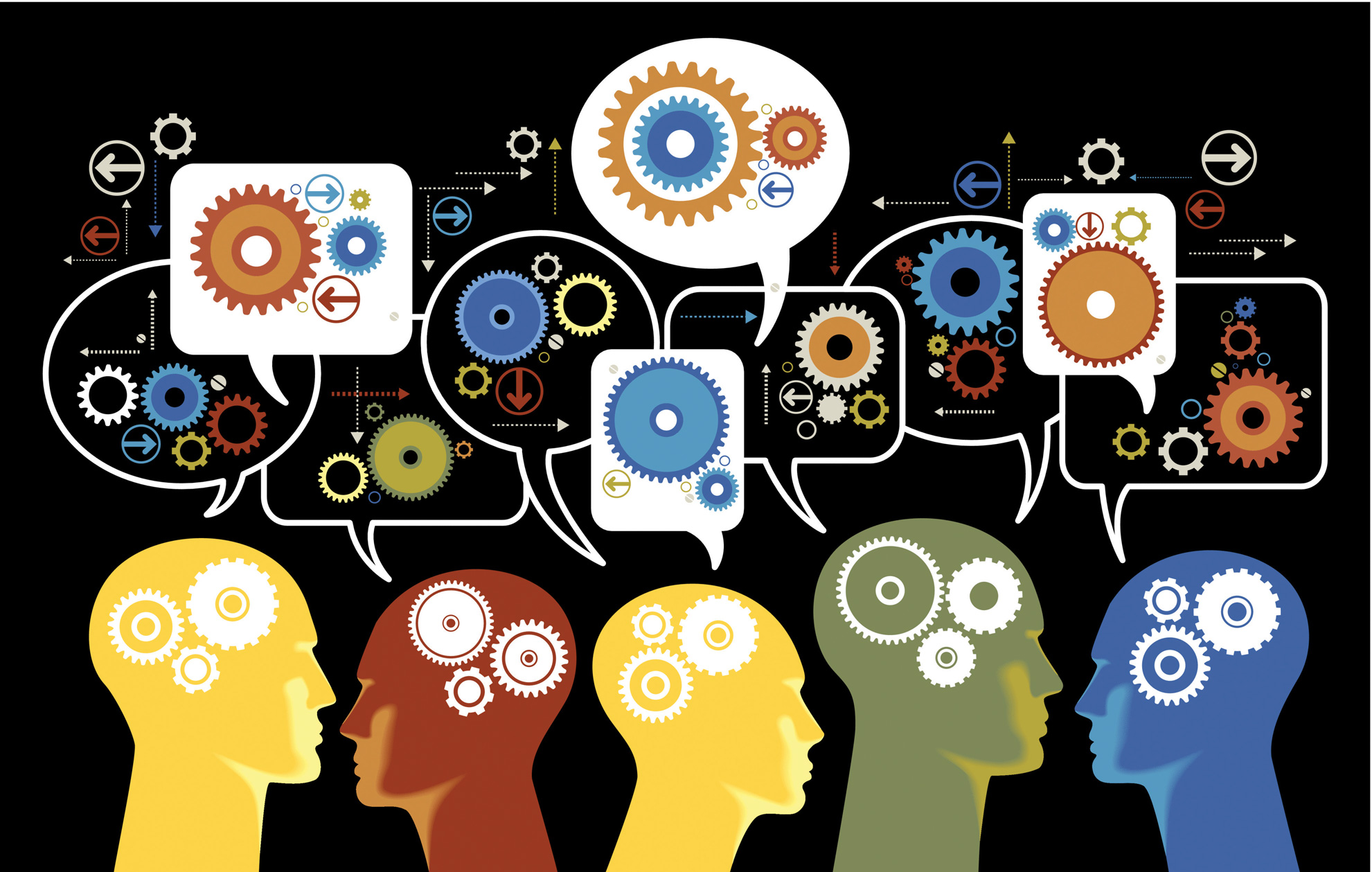 Functional Skills at In-Tuition Functional Skills are the essential skills needed for English, maths and ICT, and are vital for young people and adults to participate in life, learning and work. They were introduced in September 2010 and officially replaced Key Skills in England in October 2012.Problem solving is at the heart of Functional Skills; they require the learner to apply their knowledge and understanding in a range of familiar and unfamiliar situations. Functional Skills are a mandatory element in apprenticeships as well as being stand-alone qualifications in their own right at Entry Level 1-3, Level 1 and Level 2.An intermediate apprenticeship requires the achievement of Functional Skills at Level 1 in English and maths and, depending on the vocational programme, ICT.  An advanced apprenticeship requires a Level 2 achievement in Functional Skills in both English and maths, and ICT depending on the course. It is always necessary to check with the apprenticeship provider prior to application that the functional skill qualification is at the desired level to pursue. Level 1 Functional Skills are equivalent to a GCSE Grade E-D, and Level 2 Functional Skills are equivalent to GCSE Grade C-A*. Equivalencies for the new 1-9 GCSE have not yet been published